Date: Wednesday, October 12, 2022
2:00 pm - 4:00 pmLocation: 121 East 7th Place, St. Paul MN 55101Meeting conducted via TeamsMOTION 016: Approve AgendaAction: Motion to amend the meeting agenda, addition of 5 minutes under membership business, to move a member out of a committee, it was by Myrna Peterson, and seconded by Dawn Bly, motion unanimously passed by roll call vote, with 10 in favor and 3 members absent (Trent Dilks, Dave Johnson and Nimo Ahmed).Total: Affirm – 12, 3 AbsentMOTION 017: Approve MinutesAction: Motion to approve meeting minutes was by Hope Johnson, and seconded by Jen Foley, motion unanimously passed by roll call vote, with 10 in favor and 3 members absent (Trent Dilks, Dave Johnson and Nimo Ahmed).Total: Affirm – 12, 3 AbsentMOTION 018: Council Business – Attendance issuesAction: Dawn Bly made a motion to reaffirm our attendance policy per statute 15.059.4, it was seconded by Andy Christensen. The motion unanimously passed by roll call vote, with 11 in favor and 2 members absent (Dilks and Ahmed).Total: Affirm – 10, 3 AbsentMOTION 019: Council Business – Remove a member from a committeeAction: Myrna Peterson made a motion to remove a member from the Governance Systems Committee, it was seconded by Andy Christensen. The motion unanimously passed by roll call vote, with 11 in favor and 2 members absent (Dilks and Ahmed). Total: Affirm – 11, 2 AbsentNameVoteNikki VillavicencioPresentTed StampPresentTammy BerberiPresent Quinn NystromPresentJudy MoePresentAndy ChristensenPresentMyrna PetersonPresent Hope JohnsonPresentDave JohnsonPresent (Joined at 2:48pm) Trent Dilks AbsentJen FoleyPresentDawn BlyPresentNimo AhmedPresent (joined at 3:48pm) Trent Dilks AbsentNameVoteNikki VillavicencioPresentTed StampPresentTammy BerberiPresent Quinn NystromPresentJudy MoePresentAndy ChristensenPresentMyrna PetersonPresent Hope JohnsonPresentDave JohnsonPresent (Joined at 2:48pm) Trent Dilks AbsentJen FoleyPresentDawn BlyPresentNimo AhmedPresent (joined at 3:48pm) Trent Dilks AbsentNameVoteDawn BlyPresent Nikki VillavicencioPresentTed StampPresentJen FoleyPresentLeigh LakePresent Brent OlsonPresentJudy MoePresentMyrna PetersonPresent Hope JohnsonPresentDave JohnsonPresentAndy ChristensenPresent (Joined at 2:05)Saido AbdirashidPresent (Joined at 2:11 pm)Quinn NystromAbsentTrent Dilks AbsentJohn FechterAbsentNameVoteDawn BlyPresent Nikki VillavicencioPresentTed StampPresentJen FoleyPresentLeigh LakePresent Brent OlsonPresentJudy MoePresentMyrna PetersonPresent Hope JohnsonPresentDave JohnsonPresentAndy ChristensenPresent (Joined at 2:05)Saido AbdirashidPresent (Joined at 2:11 pm)Quinn NystromAbsentTrent Dilks AbsentJohn FechterAbsent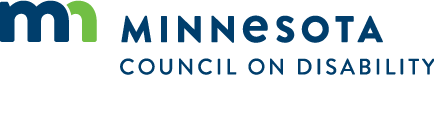 